Anglican Parish of Hunters Hill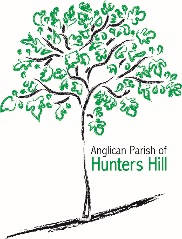 All Saints’ & St Mark’sMarriage Application FormAbout the CoupleAbout Your PlansPlease let us know anything else you would like to request, or questions you may have that we can talk with you about at the first meeting:Please return this form to our Parish Office: office@aphh.com.au. We will then confirm the availability of the date, and arrange a meeting with the clergy. Your date and time are confirmed upon receipt of a non-refundable deposit of $1000.00. We are able to receive direct deposits to Commonwealth Bank Account 062182 10022269 in the name of Anglican Hunters Hill General Acc. Please reference your surname and date of wedding. BridegroomBrideSurnameFirst & Middle Name/sResidential AddressHome PhoneMobile PhoneEmailOccupationDate of BirthMarital StatusReligionProposed date of your wedding:Proposed time of your wedding:Place of your wedding:How many are in your wedding party (Groomsmen & Bridesmaids):Are you wishing for Holy Communion as part of the Service:Office OnlyDate Received: Clergy: 